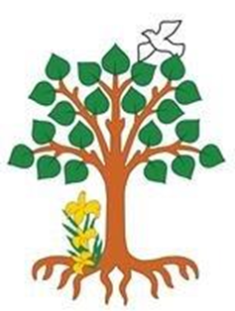 Cherry Orchard, Lichfield, WS14 9AN                Tel: 01543 263505	   	15 September 2017Website address:  http://www.stjosephslichfield.org.uk	Twitter: @StJoesLichfieldOur Catholic Mission On Tuesday 26 September at 9.30am Fr Anthony Dykes will be in school to celebrate our first Mass of Dedication.  This will be his first Mass of the academic year and you are all warmly invited to attend.Parish Mass/Children’s LiturgyThe parish newsletter or website www.romancatholiclichfield.co.uk  contains information about Masses and other church notices. Mass Times: 	6.00pm Saturday @ SS Peter & Paul (with Children’s Liturgy)	      	8.30am Sunday @ Holy Cross (with Children’s Liturgy) 	      	11.00am Sunday @ SS Peter & Paul (with Children’s Liturgy) Star WorkersWell done to our Star Workers this week:	Y1 Evie and JacobY2 Tommy and Lily Y3 Daniel C and AlyssaY4 Dylan and Alice Y5 Harry T and Keira Y6 Olivia and RafaelHead Teacher’s Award Sofia and Maxwell		Please note the tea party for the Star Workers will be held on MondayAttendanceCongratulations to YR, the class with the highest attendance this week with 100% attendance.Family Lunch - Friday 29 September E-I WEEK 1MENU CHOICE TO BE IN BY 12 NOON ON 27 SEPTEMBER 2017Come and enjoy a school meal with your children on Friday 29 September 2017 at 11.45am.  Please pay £2.76 for your lunch on parent pay by Wednesday 27 September 2017 using your child’s school dinner account.   Menu choices available are: Fish fillet, vegetarian roll, jacket potato, cheese, ham or tuna sandwich.  Please speak to, or email, Mrs Burke by 12 noon on Wednesday 27 September of your menu choice.  After school clubs Monday 	Netball			Mrs Bates (Y5 and Y6).  
		Activity Leader		Mr Bennett (Y5 and Y6)Tuesday 	Football 		Paul Agnew (Y1-Y6)		Art			Mrs Credali (spaces are still available)		French 			Mrs Burke		Basketball		Mr Bennett (Y3 and Y4)Wednesday	Funky times Tables	Mrs Ray		Film Makers Club  		Multiskills		Mr Bennett (Y1 and Y2)Thursday	Art			Mrs CredaliFriday		Tennis Y4, Y5 and Y6	letters have been sent outAston Villa Aston Villa football is on Wednesday after school and Thursday lunchtime starting next week.  We will let you know what days are for which groups.WelcomeA very warm welcome to our new Reception class who have settled in remarkably well.. They are going to be an incredible asset to St. Joseph’s! ICT SuiteWe are delighted to inform you that during the summer holidays all our computers were upgraded in the ICT Suite. WindowsI am sure you have all noticed how good the new windows look at the front of the school.  The windows are currently being replaced at the back of the school and the hall windows will be replaced during the October half term.  Data Collection SheetsThe Data Collection sheets are in the process of being sent out.  Please could you make sure you check all the details on the forms are correct and send any amendments  to school.  Parent HelpersThank you to all who came to the Induction meeting this week.  We really appreciate all your help.  We could still do with more even if for one morning or afternoon a week.  If you can help, plase email the office or talk to one of the Senior Leadership team at the morning gate.Admissions for Secondary SchoolOn-line applications for secondary schools has now opened.  The closing date for applications is 31 October 2017. The best way to apply is online at www.staffordshire.gov.uk/admissionsInstrumental LessonsPlease note the days instrumental lessons will take placeTuesday	Violin 			 Mrs Hayes.  Wednesday	Guitar and Drums	Mrs RayWednesday	Keyboard		Mr RayWednesday 	Brass			Mr DewhurstFriday		Woodwind		Miss SandbrookY1 trip to PackingtonOn Friday 29 September 2017 Y1 will be visiting Packington Farm, leaving school at 9.30am and returning at 2.30pm.  If you are able to help please speak to Mrs Gibson.Y6 Visit to Erasmus Darwin MuseumOn Monday 18 September, Y6 will be visiting Erasmus Darwin Museum.  They wil be walking from school and will return in time for lunch.  If you are able to help walk the children to Erasmus Darwin Museum we would be really appreciative.Summer Reading ChallengeCoul d all  children who have completed their Summer Reading Challenge  bring in their certificates to be presented at a celebration assembly.  Please hand them in to your class teacher.Music lessons at St Joseph’s – September 2017Thank you to all those who have sent in their forms for music lessons next year.  Its not too late to apply for lessons if you would like them.  Please send an email to...  lichfieldmusic@yahoo.co.uk   or text Clare Ray on  07806 933156 if you would like your child to start music lessons in September.May God be with you. Mrs D McLearyLooking Ahead…School Dates –Changes in redSummer termMonday 18th SeptemberMission Assembly 9.10 am TBCY6 visit to Erasmus Darwin museum Wednesday 20th SeptemberFilm club startsThursday 21st SeptemberY5 Music share project – hallHouse elections 9.15 amFriday 22nd SeptemberY5 Celebration assembly– parents invitedMonday 25th SeptemberMission Assembly  9.10am  Tuesday 26th SeptemberMass TBCHomework dueWednesday 27th SeptemberY5 parents meeting – Alton Castle 5.00pmThursday 28th SeptemberY5 Music share project – hallFriday 29th September Year 4 Celebration Assembly– parents invitedFamily Lunch E-I Set homeworkMonday 2nd  OctoberTOPIC WEEKMission Assembly  9.10am  Year 6 and 3 Class Mass 9.30am at Holy Cross PTFA AGMThursday 5th  OctoberY6 Alton Castle retreat day Y5 Music share project - hallMonday 9th OctoberTempest photographer in school – individuals/siblings Tuesday 10th October Homework dueHarvest Mass in School TBCWednesday 11th OctoberY5 3 day residential trip to Alton CastleFriday 13th OctoberYear 3 Celebration Assembly– parents invitedFamily lunch J- NY5 return from Alton CastleSet homework (to last over half term)Monday 16th OctoberRec- Y4 Flu vaccinationsMission Assembly 9:10am Wednesday 18th OctoberHouse Assembly 9.10 amTempest photographer in school – pre schoolParents evening 4 -6.30 pmThursday 19th October Parents evening 4.30 – 7.00 pmFriday 20th  OctoberY2 Celebration Assembly– parents invitedHALF TERMMonday 30th  OctoberINSET dayTuesday 31st NovemberChildren back Mission Assembly 9.10am Homework dueThursday 2nd  November Open day – prospective parents Friday 3rd  NovemberNo assemblyPTFA Coffee morningBonfire Night Themed Lunch Family lunch M-QSet homeworkMonday 6th  NovemberMission Assembly 9.10 am Year 5 and Year R Class Mass 9.30 am Holy CrossFriday 10th  NovemberY1 Celebration Assembly– parents invitedMonday 13th NovemberMission Assembly 9:10 amOff Timetable Anti-bullying Day - Theme – ‘All different – all equal’Tuesday 14th NovemberMass TBCHomework dueFriday 17th  NovemberRec assembly – parents invitedSet homeworkFamily lunch R-TMonday 20th  NovemberMission Assembly 9:10Y6 and Y1 Class Mass Holy Cross 9:30 Wednesday 22nd  NovemberHouse Assemblies 9.10amFriday 24th  NovemberAdvent assembly Family lunch U-ZSunday 26th NovemberAdvent Family Mass 11am TBCMonday 27th NovemberMission Assembly 9:10am Topic Week Tuesday 28th November Mass TBCHomework dueWednesday 29th NovemberY5 Level 1 Bikeability in daytimeThursday 30th  November Y6 Level 2 Bikeability in daytimeFriday 1st  DecemberAdvent assemblyY6 Bikeability in daytimeSet homeworkMonday 4th December Year 4 and 2 Class Mass Holy Cross 9:30amWednesday 6th DecemberPantomime trip to the Garrick -  pmMonday 11th December9.10 am Mission AssemblyTuesday 12th DecemberHomework due 6.30pm KS2 Carol Service at Ss P& PWednesday 13th DecemberChristmas Plays:Pre- School & Reception- 9.30am Year 1 & 2-  2.00pmFriday 15th  DecemberParty & Toy DayMonday 18th DecemberChristmas Lunch Tuesday 19th DecemberWhole School End of term Mass 9.30 am TBC No homework setFinish @ 2.30pmWednesday 3rd  JanuaryINSET Day Thursday 4th JanuaryChildren Return to SchoolAutumn Term - 2017Autumn Term - 2017Inset DayMonday  4 SeptemberSchool OpensTuesday  5 September3.30pmSchool Closes (half term)Friday 20 OctoberInset DaySchool OpensMonday 30 October Tuesday 31 October 2.30pmSchool Closes (Christmas)Tuesday 19 DecemberSpring Term 2018Spring Term 2018Inset DayWednesday 3 JanuarySchool OpensThursday 4  JanuaryInset Day Friday 26 January3.30pmSchool Closes (half term)Friday 16 FebruarySchool OpensMonday 26 February2.30pmSchool Closes (Easter)Thursday 29 March Summer Term 2018Summer Term 2018School OpensThursday 12 AprilBank HolidayMonday 7 May3.30pmSchool Closes (half term)Friday 25 MaySchool OpensInset DayMonday 4 JuneMonday 25 June 2.30pmSchool Closes (Summer)Friday 20 July